Pressemeldung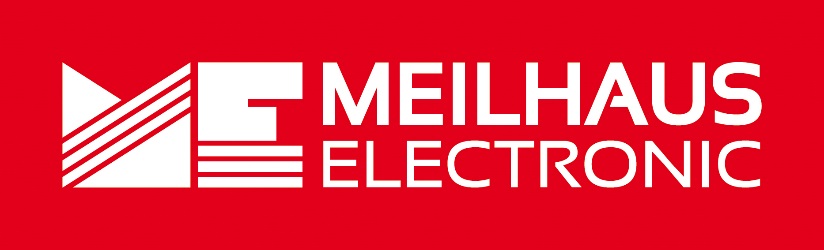 Datum:	Januar 2020Text/Bilder online:	https://www.meilhaus.de/infos/news/presse/2020-q1
PR02-2020-Siglent-SSA3000X.docx
PR02-2020-Siglent-SSA3000X-1.jpg
PR02-2020-Siglent-SSA3000X-2.jpgThema/Subject:	Siglent SSA30000X-Serie bei Meilhaus Electronic GmbH.Sperrfrist:	-Siglent SSA3000X(Plus)-Serie Spektrum-Analysatoren mit einer minimalen Auflösebandbreite von 1 HzAlling, Januar 2020 – Die Spektrum-Analysatoren der Siglent SSA3000X(Plus)-Serie haben einen Frequenz-Bereich von 9 kHz bis 2,1 GHz oder 3,2 GHz. Eine minimale Auflösungsbandbreite von 1 Hz lässt sich serienmäßig einstellen. Die Geräte sind von kompakter Größe und geringem Gewicht und bieten eine benutzerfreundliche Bedienoberfläche mit hellem, gut lesbarem Display. Die Plus-Modelle bieten außerdem einen Touch-Screen, eine Maus- und Keyboard-Unterstützung, einen integrierten Web-Server sowie zusätzliche Funktionen im Bereich der Modulations-Analyse. Dank solcher leistungsstarken Features wie digitale IF-Technologie (Intermediate Frequency Technology) lassen sich mit den Spektrum-Analysatoren der SSA3000X(Plus)-Serie zuverlässige automatische Messungen durchführen. Die Anwendungsbereiche der Geräte liegen in den Bereichen Forschung und Entwicklung, Ausbildung, Produktion, Wartung und viele mehr. Die Spektrum-Analysatoren der Siglent SSA3000X(Plus)-Serie sind zuverlässige Werkzeuge für die professionelle HF-Signal- und Netzwerkanalyse. Zu den besonders nennenswerten Features gehören etwa die minimale Auflösungsbandbreite von 1 Hz und die geringe Eigenrauschleistung von -151 dBm/Hz bei RWB 10 Hz; -161 dBm/Hz, normalisiert auf 1 Hz (typ.) (SSA3032X, SSA3021X), bzw. -161 dBm/Hz (SSA3032X-Plus, SSA3021X-Plus). Durch die minimale Auflösungsbandbreite und das reduzierte Grundrauschen lassen sich auch eng beieinander liegende Signale gut trennen oder schwache Signale gut darstellen. Weiterhin sind die Geräte der SSA3000X(Plus)-Serie standardmäßig sowohl mit einem Vorverstärke als auch mit einem Tracking-Generator ausgestattet. Zu den verschiedenen Betriebsmodi gehören neben der Spektrum-Analyse als Basisfunktion auch solche Zusatzfunktionen wie HF-Leistungsmessung, Vektor-Signal-Analyse, Reflexionsmessung und EMI-Test. Alle Modelle der Serie arbeiten mit komplett digitaler IF-Technik. Das SSB Phasenrauschen liegt bei kleiner -98 dBc/Hz bei 1 GHz, 10 kHz Offset, die Amplituden Präzision bei kleiner 0,7 dB. Zu den optionalen Erweiterungskits gehören für die SSA3000X-Serie ein EMI Mess-Kit (EMI-Filter und Quasi-Peak-Detektor, EMI-Testoption in der EasySpectrum-Software), ein erweitertes Mess-Kit mit ACPR, CHPower, OBW und anderen sowie ein Reflektions-Mess-Kit. Für die SSA3000XPlus-Serie stehen folgende optionale Erweiterungskits zur Verfügung: ein EMI Mess-Kit, ein erweitertes Mess-Kit, inkl. ACPR/Adjacent Channel-Power Ratio, CHP/Channel-Power, OBW/Occupied Bandwidth etc., eine analoge Modulations-Analyse-Funktion, inkl. AM, FM, eine digitale Modulations-Analyse-Funktion, inkl. ASK, FSK, MSK, PSK, QAM sowie ein Reflektions-Mess-Kit (SW). Erhältlich sind die Geräte der Siglent SSA3000X(Plus)-Serie im Webshop unter www.meilhaus.de. Über Meilhaus Electronic:Die Meilhaus Electronic GmbH mit Sitz in Alling bei München gehört zu den führenden europäischen Entwicklern, Herstellern und Vertriebs-Unternehmen auf dem Gebiet der PC-Mess- und Schnittstellen-Technik. Seit 1977 bietet die Meilhaus Electronic GmbH Know-how, innovative Entwicklungen und individuelle, kundenspezifische, EMV-gerechte Lösungen für die professionelle Messtechnik im Bereich der Hochfrequenztechnik. Das Produktspektrum umfasst Messinstrumente wie VNA, Funkkommunikationsanalysator, Datenlogger, Schnittstellen, Kabeltester, Software sowie PC-Karten und Komponenten für PCI-Express, PCI, USB und Ethernet.Im März 2017 feierte Meilhaus Electronic das 40-jährige Firmenjubiläum.Alles rund um die PC-Messtechnik: Messwerterfassung, Steuerung und Datenübertragung in Labor und Industrie. Erfahren Sie mehr unter www.meilhaus.dePresse-KontaktMarcella Dallmayer
m.dallmayer@meilhaus.deErnst Bratz
e.bratz@meilhaus.de
Tel. (0 81 41) 52 71-171Wir freuen uns über eine Veröffentlichung (Print/Online/Newsletter) und stehen Ihnen für weitere Beiträge und Rückfragen gerne zur Verfügung.Die aktuelle Pressemitteilung inklusive hochauflösendem Bildmaterial finden Sie zum Download unter 
www.meilhaus.de/infos/news/presseMeilhaus Electronic GmbHMEsstechnik fängt mit ME an.www.meilhaus.comAm Sonnenlicht 282239 Alling bei MünchenTel.:	(0 81 41) 52 71 - 0Fax:	(0 81 41) 52 71 - 129sales@meilhaus.de